Chapter 6 Extra PracticeUse the attached worksheet for this problem.On December 31 of the current year, Copa’s Copies has the following general ledger accounts and balances. The business uses a monthly fiscal period.
Prepare the heading and trial balance on a worksheet. Total and rule the Trial Balance columns.Separate the following adjustment information into debit and credit parts. Record the adjustments on the work sheet.Adjustment Information, December 31	Supplies on hand	$120	Value of prepaid insurance	$225Total and rule the Adjustments columns. Extend the up-to-date balances to the Balance Sheet and Income Statement columns.Rule a single line across the Income Statement and Balance Sheet columns. Total each column. Calculate and record the net income or net loss. Label the amount in the Account Title column.Total and rule the Income Statement and Balance Sheet columns.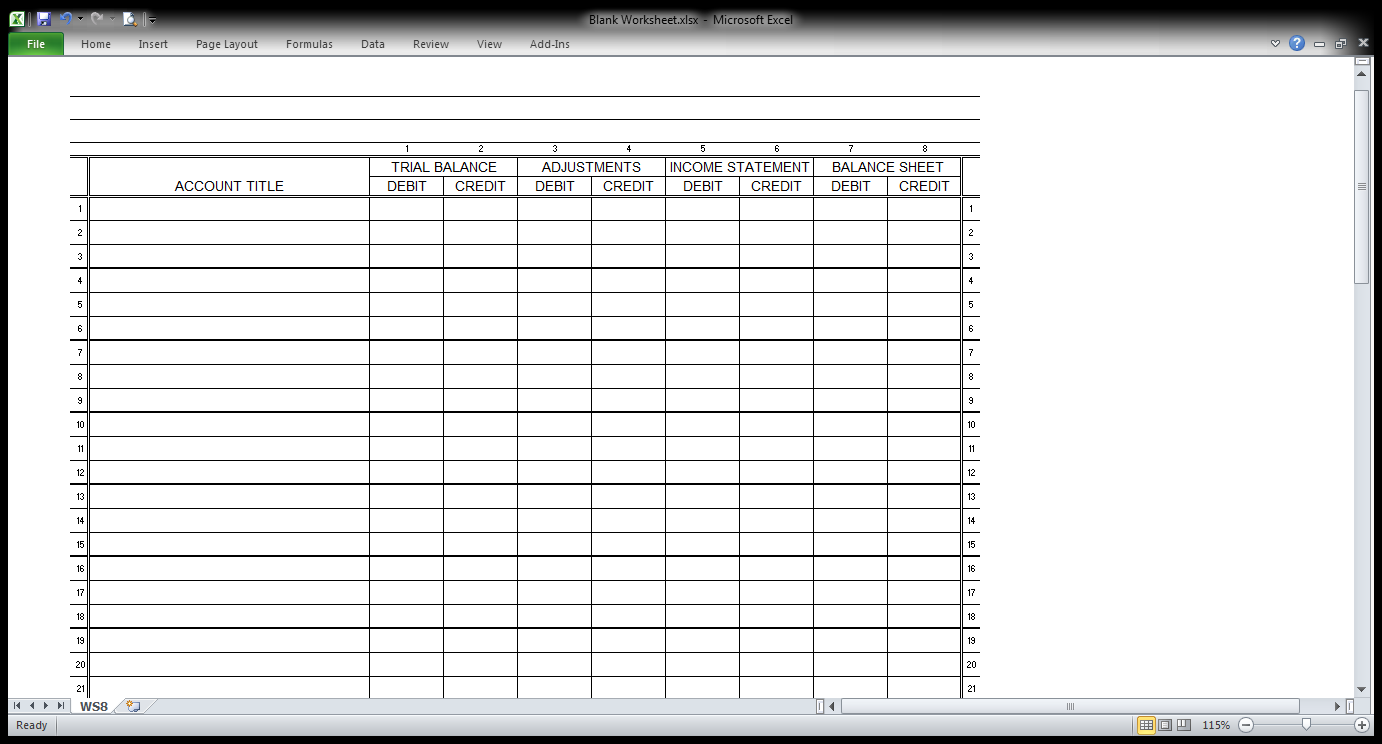 Account TitlesAccount BalancesAccount BalancesAccount TitlesDebitCreditCash$6,800Petty Cash75Accounts Receivable-Burt Strog1,498Supplies238Prepaid Insurance325Accounts Payable-Janet Dae$298Jabbo West, Capital7,443Jabbo West, Drawing1,700Income SummarySales4,140Advertising Expense456Insurance ExpenseMiscellaneous Expense189Supplies ExpenseUtilities Expense600